Application for Admission to Streethay Primary Nursery SettingBefore completing this form, you should read the Nursery Admission Arrangements provided on our website at http://www.streethayprimary.org.uk/our-school/policiesPlease complete and email your application form:  info@streethay.shaw-education.org.uk 1. CHILD’S DETAILS2. Birth Certificate4. FURTHER INFORMATION ABOUT YOUR CHILDIs your child a twin of triplet, etc. (one of a multiple birth)?                                          		            Yes            No  If yes, please provide the names of related applications: Is this child in the care of a local authority? (Please select each box as appropriate)           Yes   	         No		Has the child previously been in the care of a local authority but has since been adoptedor become subject to a residence order or special guardianship order since being in public care    Yes              No  If ‘Yes’ to either of the above, please provide Social Worker and Local Authority contact details in the box below:Does this child have an Education, Health and Care Plan (EHCP)			           Yes         No  Does your child attend another nursery/childcare provision? 	NoIf yes, where     			           NoELDER BROTHER OR SISTER DETAILS (where applicable)Name of elder brother or sister		                      Date of Birth 5. DETAILS OF PERSON COMPLETING THIS FORMSurname:                                                                                            P          Please indicate title Mr / Mrs / Miss / MsFirst Name:  Relationship to Child: Contact Number: Email Address:6. ADDITIONAL NOTES TO SUPPORT YOUR APPLICATION If applicable, please attach any additional information to support your application if it is relevant to the admissions criteria.Print Name: ______________________________________________Signature: ________________________________________________Date:  ____________________________________________________Nursery IntakeNursery Tour DateApplications closeOffer/No OfferSeptember 2024(Autumn Term)TBC29th February 202429th March 2024Child’s Legal Surname:                                                                                   Date of Birth:	     Child’s Legal First Name:		                  Male:            Female: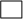 Full Postal Address:(including postcode)NB: it is your responsibility to advise us immediately if these details change.I have enclosed a copy of my child’s birth Certificate                            Yes                                                                                                                                                 3. NURSERY AND WRAPAROUND CARE REQUIREMENTS (Please select as appropriate)Minimum of 3 nursery sessions3. NURSERY AND WRAPAROUND CARE REQUIREMENTS (Please select as appropriate)Minimum of 3 nursery sessions3. NURSERY AND WRAPAROUND CARE REQUIREMENTS (Please select as appropriate)Minimum of 3 nursery sessions3. NURSERY AND WRAPAROUND CARE REQUIREMENTS (Please select as appropriate)Minimum of 3 nursery sessions3. NURSERY AND WRAPAROUND CARE REQUIREMENTS (Please select as appropriate)Minimum of 3 nursery sessionsDaysBefore School Care7.30 to 8:45 amMorning Session8:45-12:00 pmAfternoon Session12:00 to 3:00 pmAfter School Care3:00 to 6:00 pmMondayTuesdayWednesdayThursdayFriday